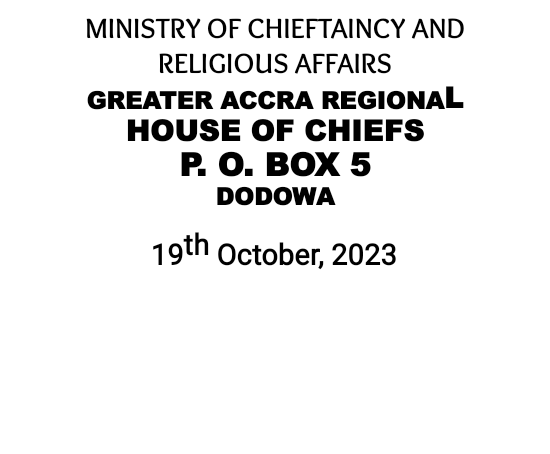 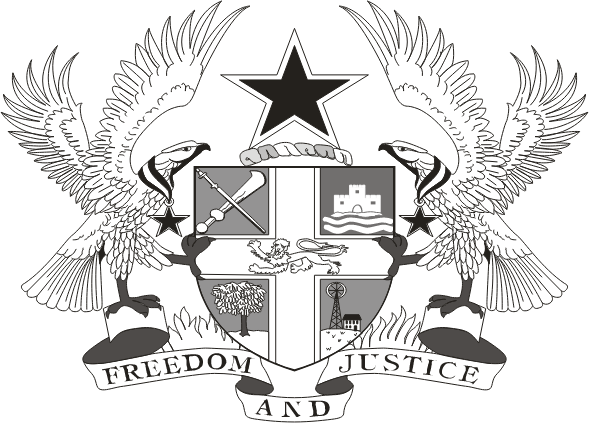 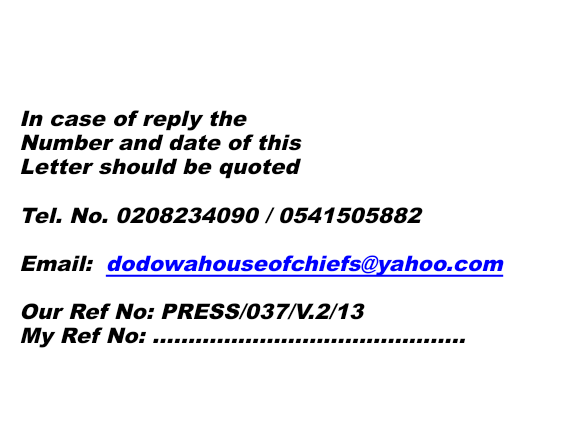 +.000    		MOCC				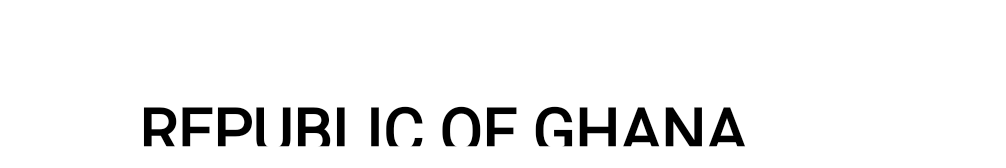 TO:         ALL MEDIA HOUSESPRESS RELEASE BY THE GREATER ACCRA REGIONAL HOUSE OF CHIEFS ON THE AKOSOMBO DAM SPILLAGEThe President and the Members of the Greater Accra Regional House of Chiefs have observed with grave concerns the havoc that has been wrecked on towns and communities along the Volta River by the Akosombo Dam spillage.The House commiserates with all affected regions, towns, communities, family and individuals, especially our own people in Ada and Osudoku Traditional Areas. It is our hope that all individuals living along the banks of the River will adhere to every directives by authorities in charge of the evacuation exercise.The public and the media are also advised to eschew every form of negative reportage, politicization of event/actions which have the tendencies of worsening people’s plight. Let us use our God given resources to foster unity, love and oneness during these hard times in our nation’s history.The House also commends the Government, Political leaders, M.Ps, Chiefs, Queen-mothers, D.C.Es, Assembly members, corporate institutions, churches and individuals for their swift response and kindness towards the welfare of the affected victims.It is our fervent prayer that all these will pass without any loss of lives.We also edge opinion leaders, chiefs, herdmen in our communities along the River banks to exhibit good leadership in assisting our people.It is our firm belief that Ghanaians will exhibit their hospitalities in assisting affected victims to salvage and also to integrate them into nearby communities. It is our hope that we come out of this disaster stronger with one destiny. Long live our homeland Ghana, 										      SIGNED										ENOCH ADDO										REGISTRAR